16-stündiger Erste Hilfe-KursFür: Schülerinnen und Schüler ab 14 JahrenWo?	 Volksschule Kematen / YbbsWann?		1. Juni 2017: 16 bis 20 Uhr			3. Juni 2017: 8 bis 12 Uhr			8. Juni 2017: 16 bis 20 Uhr			10. Juni 2017: 8 bis 12 UhrKosten: 20 €Gültig für: 	Moped-, Autoführerschein und für den BerufBitte Hausschuhe mitbringen!Voranmeldung unter: 0676 / 7107536Im Namen des Jugendrotkreuzes bedanke ich mich für dein Interesse undfreue ich mich auf dein Kommen							Susanne Kuttner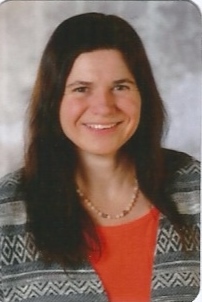 